Икейское муниципальное образованиеТулунского района Иркутской областиЗАКЛЮЧЕНИЕо результатах публичных слушаний по рассмотрению проекта «Внесение изменений в генеральный план Икейского муниципального образования Тулунского района Иркутской области, утвержденного решением Думы Икейского сельского поселения от 12.12.2013 г. № 26»18 января 2021 года                        Основания проведения публичных слушаний:Градостроительный кодекс Российской Федерации № 190-ФЗ от 29.12.2004 г.;Федеральный закон от 06.10.2003г. № 131-ФЗ «Об общих принципах организации местного самоуправления в Российской Федерации»;Устав Икейского муниципального образования;Положение о публичных слушаниях в Икейском сельском поселении, утвержденное Решением Думы Икейского сельского поселения от 20.03.2019 г.№ 1;Постановление администрации Икейского сельского поселения № 3а-пг от 17.01.2020 года «О подготовке проекта «Внесение изменений в генеральный план Икейского муниципального образования Тулунского района Иркутской области, утвержденного решением Думы Икейского сельского поселения от 12.12.2013 г. № 26»;Постановление администрации Икейского сельского поселения № 62-пг от 04.12.2020года «О назначении публичных слушаний по проекту «Внесение изменений в генеральный план Икейского муниципального образования Тулунского района Иркутской области, утвержденный решением Думы Икейского сельского поселения от 12.12.2013 г. № 26».II. Общие сведения о проекте внесения изменений в генеральный план Икейского муниципального образования Тулунского района, представленных на публичных слушаниях:Территория разработки: Икейское сельское поселение Тулунского Иркутской области.Заказчик: Администрация Икейского муниципального образования.Разработчик: Общество с ограниченной ответственностью «Проектно- планировочная мастерская «Мастер – план»».III. Форма оповещения о проведении публичных слушаний:1.Официальный сайт администрации Икейского сельского поселения Тулунского района Иркутской области по адресу: http://ikey.mo38.ru/gradostroitelnoe-zonirovanie/generalnyy-plan/ сети «Интернет»(раздел  Градостроительное зонирование, Генеральный план)2.Информационная газета «Икейский вестник» от №25 от 07.12.20203. Объявления на информационных досках в с.Икей: доска объявлений в здании администрации Икейского  сельского  поселения ул. Коммуны, 126, магазин «Родничок» ул. Степанова,24,  магазин Тулунского РАЙПо ул. Степанова,5, доска объявлений возле магазина «Феникс»   ул. Степанова,1, д. Гарбакарай, ул. Лесная, 5; с. Галдун, ул. Советская, 29, около магазина в п.Икейский, ул. Трактовая,4а.IV. Участники публичных слушаний:Жители Икейского сельского поселения, депутаты Думы Икейского сельского поселения, сотрудники администрации Икейского сельского поселения. V. Сведения о проекте о проведении экспозиции материалов проекта:С материалами проекта изменений в генеральный план Икейского муниципального образования Тулунского района все желающие могли ознакомиться на официальном сайте администрации Икейского сельского поселения Тулунского района Иркутской области по адресу: http://ikey.mo38.ru(раздел Градостроительное зонирование, Генеральный план).сети «Интернет» (раздел Градостроительное зонирование, Генеральный план), в администрации Икейского сельского поселения по адресу: с. Икей ул. Коммуны,126.VI.	Сведения о проведении публичных слушаний:Публичные слушания проводились на основании постановления администрации Икейского сельского поселения от № 62-пг от 04.12.2020«О назначении публичных слушаний по проекту «Внесение изменений в генеральный план Икейского муниципального образования Тулунского района Иркутской области, утвержденный решением Думы Икейского сельского поселения от 12.12.2013 г. № 26».Дата и время проведения публичных слушаний:   13.01.2021г. и 14.01.2021г. состоится собрание участников публичных слушаний по Проекту «Внесение изменений в генеральный план Икейского муниципального образования Тулунского района Иркутской области, утвержденный решением Думы от 12.12.2013 г. № 26», для жителей: - с. Икей 13.01.2021г. в 13 00 ч. по адресу: Иркутская область, Тулунский район, с. Икей, ул. Пионерская, 19, МКУК «КДЦ с. Икей»;- п. Икейский13.01.2021г. в 15 00 ч. по адресу: Иркутская область, Тулунский район, с. Икей,ул. Пионерская, 19, МКУК «КДЦ с. Икей»;- с. Галдун 14.01.2021г в14 00 ч. по адресу: Иркутская область, Тулунский район, с. Галдун, ул. Советская, 29- д. Гарбакарай14.01.2021г в 16 00 ч. по адресу: Иркутская область, Тулунский район, д. Гарбакарай ул. Лесная, (у дома №8)Экспозиция по материалам Проекта будет организована в здании администрации Икейского поселенияТема публичных слушаний: Рассмотрение Проекта «Внесение изменений в генеральный план Икейского муниципального образования Тулунского района Иркутской области, утвержденного решением Думы Икейского сельского поселения от 12.12.2013 г. № 26»;.Количество зарегистрированных участников публичных слушаний: 50 человек, среди них:Жители населенных пунктов: 45 человек; Депутаты Думы Икейского сельского поселения -2 человека;Представители администрации Икейского сельского поселения - 3 человека, из них председательствующий на публичных слушаниях -глава Икейского муниципального образования Мусаев Сергей Александрович, Купцова Наталья Васильевна- заместитель председателя, специалист администрации Икейского сельского поселения, секретарь публичных слушаний–ведущий специалист администрации Икейского сельского поселения Русакова Ирина Григорьевна.Во время проведения публичных слушаний были организованы выступления главы Икейского сельского поселения.           VII.Замечания и предложения по проекту внесения изменений в генеральный план Икейского муниципального образования:Замечания и предложения не поступало в администрацию Икейского муниципального образования.При обсуждении проекта внесения изменений в генеральный план Икейского муниципального образования, на публичных слушаниях заявлений и предложений от заинтересованных лиц не поступило.На заявление  Главы КФХ «Гордеев А.В» было дано разъяснение:Границы земельного участка, занятые складами и прочими объектами, расположенные по адресу Коммуны 42, не уточнены в соответствии с требованиями Земельного кодекса РФ. Правоустанавливающие и правоудостоверяющие документы не предоставлены. В соответствии выписки из ЕГРН  площадь  земельного участка с кадастровым номером 38:15:110104:58 по адресу с. Икей, ул. Коммуны, 42 составляет 2000 м2., что противоречит фактическому использованию.Занятые территории в соответствии с действующим генеральным планом, утвержденным решением думы от 12.12.2013 г. № 26 г, объекты расположены в двух функциональных зонах коммунально-складская (П-2) и зона сельскохозяйственных объектов (СХ-2). 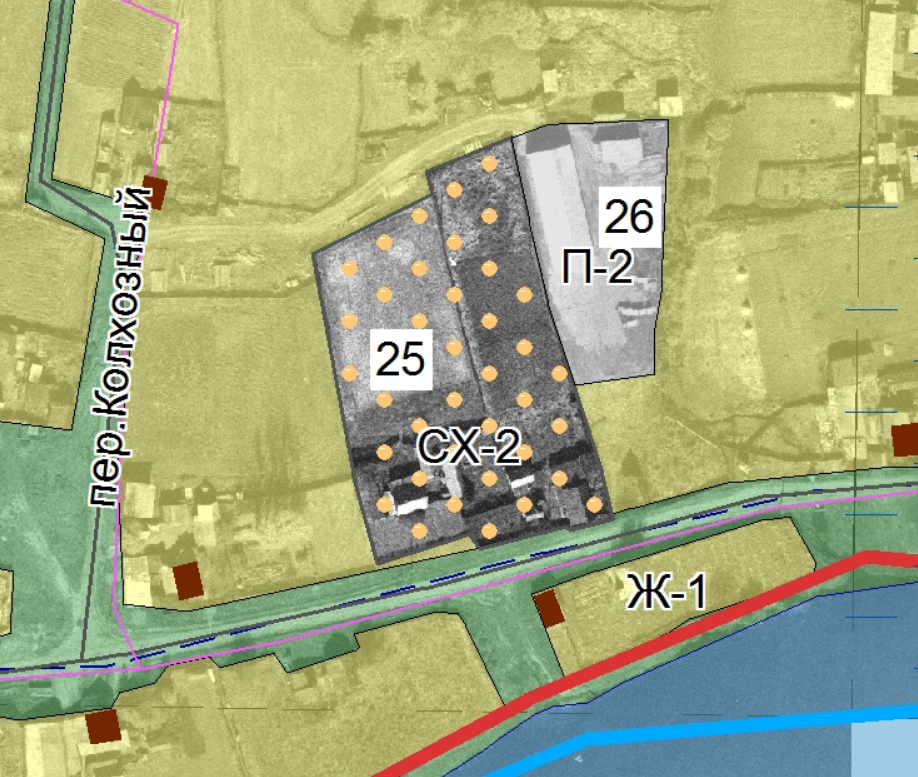 Фрагмент генерального плана утвержденного решением думы от 12.12.2013 г. № 26 гВ связи с тем, что территория занята однотипными складами в проекте генерального плана предложена коммунально-складская зона всей территории, но по возражению собственника принято оставить функциональное зонирование территории в соответствии с действующим генеральным планом.Фрагмент проекта внесения изменений в генеральный план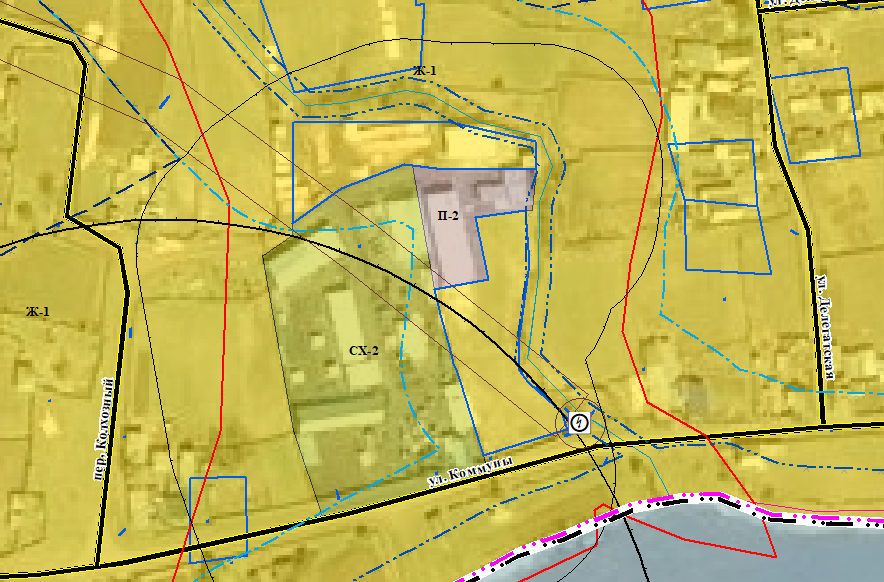 Размещение объектов сельскохозяйственного назначения (объекты хранения сельскохозяйственной продукции, объекты содержания сельскохозяйственных животных), в силу СанПин с СанПиН 2.2.1/2.1.1.1200-03 "Санитарно-защитные зоны и санитарная классификация предприятий, сооружений и иных объектов", предполагает установление санитарно-защитных зон (КЛАСС V - санитарно-защитная зона 50 м устанавливается для хранилищ фруктов, овощей, картофеля, зерна, материальных складов, хозяйств с содержанием животных (свинарники, коровники, питомники, конюшни, до 50 голов зверофермы))., запрещающие размещение внутри зоны жилой застройки. В связи с тем, что земельные участки 38:15:110104:354 (ул. Коммуны 46а), 38:15:110104:359 (ул. Делегатская 30 б) границы земельных участков уточнены, земельные участки, расположенные по адресу ул. Делегатская 32,34 (границы земельных участков не уточнены в соответствии с требованиями Земельного кодекса РФ, расположены внутри жилой застройки. Проектом генерального плана предлагается установление зонирования исходя из сложившейся застройки. В данном планировочном элементе преобладает индивидуальная жилая застройка. Испрашиваемой территории под планируемые объекты сельскохозяйственного назначения недостаточно для организации санитарно-защитной зоны в собственных границах, в связи с тем, что границы санитарно-защитных зон к планируемым объектам будут налагаться на земельные участки и объекты жилой застройки, принадлежащие третьим лицам, что приведет к нарушению прав данных лиц.Учитывая то, что испрашиваемая территория включает в себя земельные участки с видом разрешенного использования «Для ведения личного подсобного хозяйства», предусматривающего возможность размещения индивидуального жилого дома, проектом генерального плана данная территория отнесена к зоне индивидуальной жилой застройки.Также сообщаем, что данные территории расположены в зонах с особыми условиями использования: - водоохранной зоне р. Икей, - водоохранная зона водного объекта, который протекает с севера и северо-востока; - зоне затопления р. Икей, внесена в ЕГРН и прочие.В соответствии со ст. 107 Земельного кодекса РФ со дня установления или изменения зоны с особыми условиями использования территории на земельных участках, расположенных в границах такой зоны, не допускаются строительство, использование зданий, сооружений, разрешенное использование (назначение) которых не соответствует ограничениям использования земельных участков, предусмотренных решением об установлении, изменении зоны с особыми условиями использования территории, а также иное использование земельных участков, не соответствующее указанным ограничениям, если иное не предусмотрено пунктами 2 и 4 статьи 107 Земельного кодекса РФ. Реконструкция указанных зданий, сооружений может осуществляться только путем их приведения в соответствие с ограничениями использования земельных участков, установленными в границах зоны с особыми условиями использования территории. Возмещение правообладателям земельных участков, иных объектов недвижимости, публично-правовым образованиям убытков, причиненных ограничением их прав в связи с установлением, изменением зон с особыми условиями использования территорий, осуществляется в соответствии со статьей 57.1 Земельного кодекса РФ (собственником здания, сооружения, в связи, с размещением которых принято решение об установлении или изменении зоны с особыми условиями использования территории).По заявлению Старостенко А.А. было принято решение: - в отношении пункта 2 заявления, согласно приложенной схемы, изменить функциональную зону Р-1 на СХ-2, принято следующее решение:в связи с размещением производственной зоны сельскохозяйственных предприятий (СХ-2), в последствии объектов, которые имеет  санитарно-защитные зоны  50 м для V класса опасности в соответствии с СанПиН 2.2.1/2.1.1.1200-03 "Санитарно-защитные зоны и санитарная классификация предприятий, сооружений и иных объектов", данная территория примыкает к жилой застройке, в связи с этим размещение внутри с. Икей не допустимо выше V- класса опасности территории с возможным использованием под склады. В связи, с чем принято уменьшить зону сх-2 с учетом минимальной санитарно-защитной зоны.Фрагмент проекта внесения изменений в генеральный план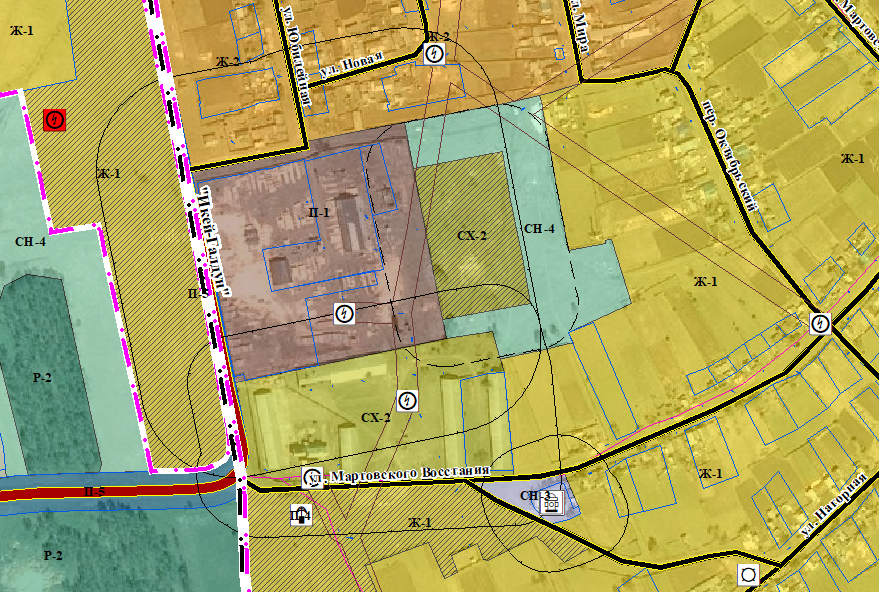             Согласно пункта № 4 заявления принято решение:- отказать в установлении зоны СХ-2, так как  испрашиваемая  территория    находится внутри  земельного участка  с кадастровым номером 38:15:170404:1283. Для установления зоны СХ-2 необходимо размежевать данный участок.С протоколом публичных слушаний можно ознакомиться в администрации Икейского сельского поселения по адресу: с. Икей ул. Коммуны,126 на официальном сайте администрации Икейского сельского поселения Тулунского района Иркутской области по адресу:http://ikey.mo38.ru/gradostroitelnoe-zonirovanie/generalnyy-plan/сети «Интернет» (раздел Градостроительное зонирование).VIII.	Выводы и рекомендации:Настоящие публичные слушания по проекту «Внесение изменений в генеральный план Икейского муниципального образования Тулунского района Иркутской области, утвержденного решением Думы Икейского сельского поселения от 12.12.2013 г. № 26».Рекомендовать рассмотренный на публичных слушаниях проект «Внесение изменений в генеральный план Икейского муниципального образования Тулунского района Иркутской области, утвержденный решением Думы Икейского сельского поселения от 12.12.2013 г. № 26» к утверждению в Думе Икейского сельского поселения.Настоящее заключение подлежит опубликованию в газете «Икейский вестник» и размещению на официальном сайте администрации Икейского сельского поселения Тулунского района Иркутской области по адресу http://ikey.mo38.ru/gradostroitelnoe-zonirovanie/generalnyy-plan/сети «Интернет» (раздел Градостроительное зонирование).Председатель публичных слушаний:         _________________       С.А. МусаевСекретарь публичных слушаний:                   _________________    И.Г. Русакова